pg. 6 # 4, 6, 22-38 EVENS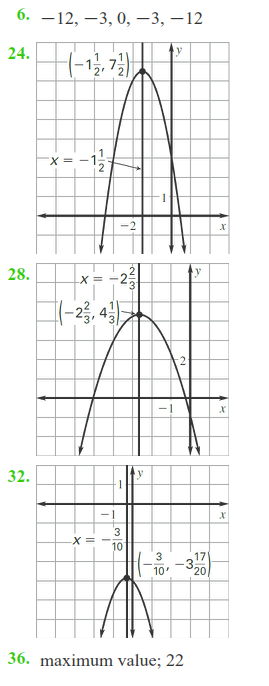 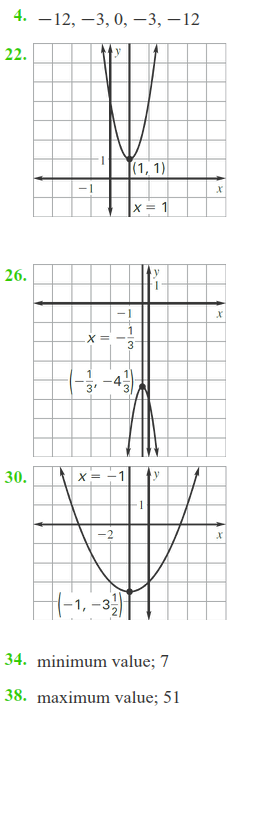 